Информационная карта наставника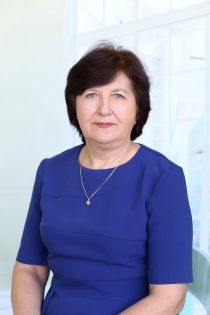 Лохматова Ольга АлександровнаУчитель физики и химииМБОУ Донская СОШОрловского районаРостовской области1. Общие сведения1. Общие сведенияДата рождения (день, месяц, год)25.04.1956г.2. Работа2. РаботаОбщий трудовой и педагогическийстаж (полных лет на моментзаполнения карты)44 года 8месяцевЗанимаемая должностьУчитель физики и химииКвалификационная категория1 категорияПочетные звания и награды(наименования и даты получения)Благодарственное письмо Приказ №19-н от 17.09.20153. Образование3. ОбразованиеНазвание и год окончанияучреждения профессиональногообразованияРостовский –на - Дону Государственный педагогический институт1977г.Специальность, квалификация подипломуУчитель математикиДополнительное профессиональноеобразование (профессиональнаяпереподготовка)Совершенствование подходов к оцениванию развернутых ответов экзаменационных работ участниковГИА-9 экспертами областной предметной комиссии по предмету «Химия»4. Контакты4. КонтактыРабочий адрес с индексом347506, Ростовская область, Орловский район, хутор Гундоровский , пер. Школьный ,1Рабочий телефон88637547595Электронная почтаo.lohmatova@yandex.ru Адрес личного сайта в Интернетеhttps://infourok.ru/user/lohmatova-olga-aleksandrovna 5. Сведения о документе, устанавливающем статус «наставник»5. Сведения о документе, устанавливающем статус «наставник»Документ, устанавливающийстатус «наставник» (приказ)Приказ № 135-1 от 30.08.2021г. 6. Профессиональные ценности в статусе «наставник»6. Профессиональные ценности в статусе «наставник»Миссия наставникаРабота с начинающим педагогом,работающим в Учреждениипервый учебный год.Цель моей деятельностиЦель - повысить педагогическое мастерствоначинающего педагога.Задачи :Помогать в ведении первичной документации в соответствии с требованиями;Способствовать осознанию необходимости совершенствования своих навыков и умений.Результат:Успешная адаптация к новым условиям трудовой деятельности.Грамотное ведение первичной документации в соответствии с требованиями;